3 augusti 2022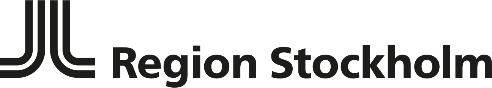 Stockholms medicinska biobank/Regionalt biobankscentrumSyftet med blanketten är att SMB ska lokalisera och kassera prover för forskningsperson som återtar sitt samtycke och begär kassation av forskningsprover insamlade via sjukvårdsintegrerad biobankning (PreBio).Bekräftande från ansvarig forskare:Jag bekräftar forskningspersonens återtagande av samtycke och begäran om kassation för studiespecifika prover.Underskrift:	………………………………………. Namnförtydligande:	 Datum (ÅÅÅÅ-MM-DD)	……………………………………….Postadress till mottagare av bekräftelse: Blanketten ifylles av ansvarig forskare och återsändes till: Stockholms medicinska biobank, Karolinska Universitetssjukhuset, S3:04, 171 76 Stockholm.Regionalt Biobankscentrum,S3:04Karolinska Universitetssjukhuset, Solna Eugeniavägen 27171 76 StockholmE-post biobankscentrum@regionstockholm.seInternet www.biobankstockholm.seBegäran om kassation av prover för forskningspersonStudienamn: EudraCTnr: StudieID: Forskningspersonens fullständiga personnummer: Provtagningsdatum: Provtyp(er): Forskningsperson har:Återtagit sitt samtycke till deltagande i studien Ja NejBegärt kassera sina prover vid återtagandet av samtycket Ja NejAnsvarig forskare: Telefon: Adress: Adress: 